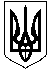                                                                                                                                     ПРОЄКТУКРАЇНАМАЛИНСЬКА МІСЬКА  РАДАЖИТОМИРСЬКОЇ ОБЛАСТІ                          Р І Ш Е Н Н я          малинської МІСЬКОЇ ради(____________ сесія восьмого скликання)від                  2022  року №  Про надання згоди на безоплатне прийняття майна у комунальну власністьМалинської міської територіальної громади Відповідно до пунктів 31, 51 частини 1 статті 26 та частин 2, 5                          статті 60 Закону України «Про місцеве самоврядування в Україні», Закону України «Про передачу об’єктів права державної та комунальної власності», акту прийому-передачі від 17.06.2022р. № BNP/2022/4.20/175-3 міська рада вирішила:1. Надати згоду на безоплатне прийняття у комунальну власність Малинської міської територіальної громади транспортного засобу  SETRA S 315 H, 2006 року випуску, номер шасі WKK62720113101799, балансовою (первісною) вартістю 9950 євро, переданого як гуманітарна допомога Баускською міською радою (Латвійська Республіка).2. Передати в оперативне управління (на баланс) управління освіти, молоді, спорту та національно-патріотичного виховання виконавчого комітету Малинської міської ради (Віталій КОРОБЕЙНИК) транспортний засіб для подальшого використання за цільовим призначенням.3. Управлінню освіти, молоді, спорту та національно-патріотичного виховання виконавчого комітету Малинської міської ради (Віталій КОРОБЕЙНИК) здійснити заходи з проведення реєстрації вищезазначеного транспортного засобу.4. Контроль за виконанням цього рішення покласти на постійну               комісію  з питань фінансів, бюджету, планування соціально-економічного розвитку, інвестицій та міжнародного співробітництва.     Міський голова                                                                   Олександр СИТАЙЛОВіталій ЛУКАШЕНКООлександр ПАРШАКОВВіталій КОРОБЕЙНИК